January 9, 2018Via ELECTRONIC FILING, U.S. Mail, and ELECTRONIC MAILRe:	In the Matter of the Joint Application of Hydro One Limited and Avista Corporation for an Order Authorizing Proposed Transaction
Docket U-170970Dear Mr. King:Enclosed for filing is Lauren Fink and Chadwick L. Weston’s Notice of Appearance in the above-referenced proceeding.Very truly yours,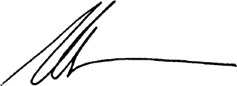 David T. WissbroeckerDTW:vjrEnclosureDavid T. Wissbroecker dwissbroecker@rgrdlaw.comSteven V. KingExecutive Director and SecretaryWashington Utilities and Transportation Commission1300 S. Evergreen Park Dr. SWP. O. Box 47250Olympia, Washington 98504-7250